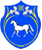 РОССИЙСКАЯ ФЕДЕРАЦИЯРЕСПУБЛИКА ХАКАСИЯ АДМИНИСТРАЦИЯ ЦЕЛИННОГО СЕЛЬСОВЕТА ПОСТАНОВЛЕНИЕ«10 » декабря 2020г.                 с. Целинное                                       № 84О внесении изменений в постановление администрацииЦелинного сельсовета от 13.03.2013 № 47 «Об утверждении административного регламента предоставления муниципальной услуги «Постановка граждан на учет в качестве нуждающихся в жилых помещениях»»        В  соответствии с Федеральным законом от 06.10.2003 г. № 131- ФЗ «Об общих принципах организации местного самоуправления в Российской Федерации», постановлениям  администрации  Целинного сельсовета от  11.02.2013г.  № 33  «Об  утверждении  Порядка  разработки  и  утверждения  административных регламентов предоставления государственных и муниципальных услуг   на территории Целинного сельсовета Ширинского района Республики Хакасия», Уставом муниципального образования Целинный  сельсовет, администрация Целинного сельсовета ПОСТАНОВЛЯЕТ:1. Внести в  административный  регламент  по предоставлению муниципальной услуги «Об утверждении административного регламента предоставления муниципальной услуги «Постановка граждан на учет в качестве нуждающихся в жилых помещениях»» следующие изменения:1) п. 14 дополнить следующим содержанием: - «документы, подтверждающие регистрацию по месту жительства заявителя и членов семьи», - «документы, подтверждающие состав семьи (свидетельство о рождении, свидетельство о заключении брака, судебное решение о признании членов семьи)».2) п. 56 дополнить следующим содержанием: «нарушение срока или порядка выдачи документов по результатам предоставления государственной или муниципальной услуги»;«приостановление предоставления государственной или муниципальной услуги, если основания приостановления не предусмотрены федеральными законами и принятыми в соответствии с ними иными нормативными правовыми актами Российской Федерации, законами и иными нормативными правовыми актами субъектов Российской Федерации, муниципальными правовыми актами. В указанном случае досудебное (внесудебное) обжалование заявителем решений и действий (бездействия) многофункционального центра, работника многофункционального центра возможно в случае, если на многофункциональный центр, решения и действия (бездействие) которого обжалуются, возложена функция по предоставлению соответствующих государственных или муниципальных услуг в полном объеме в порядке, определенном частью 1.3 статьи 16 настоящего Федерального закона.»;«требование у заявителя при предоставлении государственной или муниципальной услуги документов или информации, отсутствие и (или) недостоверность которых не указывались при первоначальном отказе в приеме документов, необходимых для предоставления государственной или муниципальной услуги, либо в предоставлении государственной или муниципальной услуги, за исключением случаев, предусмотренных в п.4 части 1 статьи 7 настоящего Федерального закона. В указанном случае досудебное (внесудебное) обжалование заявителем решений и действий (бездействия) многофункционального центра, работника многофункционального центра возможно в случае, если на многофункциональный центр, решения и действия (бездействие) которого обжалуются, возложена функция по предоставлению соответствующих государственных или муниципальных услуг в полном объеме в порядке, определенном частью 1.3 статьи 16 данного Федерального закона.»3) в п. 59 слова «Правительство Российской Федерации вправе установить случаи, при которых срок рассмотрения жалобы может быть сокращен» исключить.4)  в п. 60 слова «нормативными правовыми актами Республики Хакасия, муниципальными правовыми актами, а также в иных формах» исключить.5) Регламент дополнить п. 63 следующего содержания:- «порядок исправления допущенных опечаток и ошибок в выданных в результате предоставления государственной или муниципальной услуги документах, в том числе исчерпывающий перечень оснований для отказа в исправлении таких опечаток и ошибок»;- «порядок выдачи дубликата документа, выданного по результатам предоставления государственной или муниципальной услуги, в том числе исчерпывающий перечень оснований для отказа в выдаче этого дубликата»;- «порядок оставления запроса заявителя о предоставлении государственной или муниципальной услуги без рассмотрения».6) п. 31 и Приложение к административному регламенту по предоставлению муниципальной услуги «Постановка граждан на учет в качестве нуждающихся в жилых помещениях» исключить.2. Постановление вступает в силу после его официального опубликования (обнародования) и подлежит размещению на официальном сайте Целинного сельсовета.3.  Контроль  за  исполнением  постановления  оставляю за собой.Глава Целинного сельсовета                                                           Т.И. Морозова                                                                                   